Jeugdraad verslag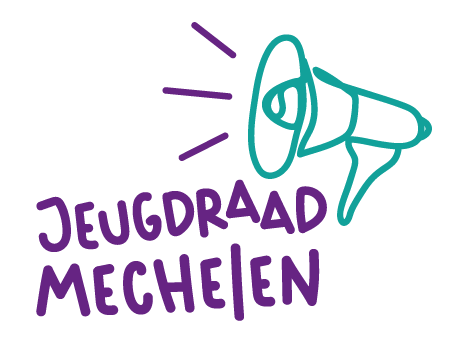 Wanneer: Vrijdag 13 oktober 2023 Waar: Jeugddienst, hanswijkstraat 32 Aanwezig: Anass, Eva, Juliette, Kim, Lotte, Selle (online)Verontschuldigd: Sandipa, Oskar, Nathan Afwezig: Alexander, Safa, AnitaAgendaCheck-in (10min)Kick-off Jeugdraden (5min)Dag van de jeugdbeweging (10min)Advies jeugdraad Tivoli(10min)Terugkoppeling studieplekken (Anita)(10min)Terugkoppeling Hackathon op BIM SEM (Eva, Anass & Oscar)Actie van week geestelijk gezondheid, wat nu? (Anass)(10min)Varia:Baanbrekers vergaderingen (5min)Vorming avond – Maanlicht 16 november.(5min)VerslagCheck-inKennismakingsrondje voor Lotte Selle – 17 jaar – zwemmen, pitzemburg Anass – 20 jaar – enkel vrije keuze hobby’s Eva – 16 jaar – Bimsem – chiroLotte – 16 jaar – chiro, animator bij youtz, dans, badminton Juliette – 18 jaar – lopen, eerste jaar VUBKick-off Jeugdraden – 5min Kick off event van Bataljong in Brussel voor jeugdraden. Wie is aanwezig? 
Aanwezigen: Anass, Eva, Selle De aanwezigen delen hun opgedane inspiratie op volgende bijeenkomst 
to do voorzitters: agenderen kick off jeugdraden 
Dag van de jeugdbeweging op vr 23/10Wat is er te doen: ochtend (vanaf 7u ontbijt, dj, sfeer) – middag (kruidtuin) – nacht (fuif)WIE? Shiften: ochtend wie? Selle, Lotte, Eva, Annass – goodies (fluostiften) uitdelen op de ochtend nacht wie? Selle + Lotte, Juliette + uitdelen goodies + stickers voor de nacht houden WAT? Lotte wil insta van de jeugdraad overnemen tijdens dag sfeerverslag + goodie (notitieblok) verstoppen in centrum Mechelen: wie vindt hem eerst? Lotte vraagt organisatie of ze goodies kunnen gooien van jeugdraad (fluostiften): in ordeVideo idee: Lotte, Juliette & Selle zien het zitten om video te maken met hamvragen:  “wat doet een jeugdraad voor jullie? + Hoe zou jij Mechelen meer aantrekkelijker maken voor jongeren?”  To do: nieuwe truien bestellen + goodies (stickers) To do kim: vlag zoeken OK + QR code A3 plastificiëren + goodies klaarleggen voor donderdagavond  To do Eva & Selle: goodies ophalen op donderdagnamiddag  voor DNVDJBAdvies jeugdraad TivoliJeugdraad gaat akkoord met nieuwe inrichting van Tivoli omtrent speelbos. Terugkoppeling studieplekken (via briefing Anita)27/9 was er vergadering over studieplekken. FEEDBACK 
Bezetting studieplekken in juni 23: ABVV 9/10 keer bezetCrescendo 56 van de 60 bezet Telenet: 13 van de 40 plaatsen bezet Predikheren 29 van de 76 was bezet Conclusie: druk is van predikheren gegaan, studieplekken zijn niet onnodig maar noodzaak. Thomas more als nieuwe partner (dec 23). Capaciteit zal uitbreiden na nieuwe gebouwen oplevering van Thomas More. Zij koppelen studieplek rond mentaal welzijn. Tweede zit? Thomas More en predikheren zijn voldoende tijdens tweedezitWerkpunten: ABVV niet alle reservaties zijn goed binnengekomen via online systeem, soms ongepland verzoekReservatiesysteem Werkt goed, positiefZou efficiënter kunnen:  om alles op 1 website te zetten ipv 4 verschillende websites. 
Moet idiotproof gemaakt worden. To do online team + jeugdraad: Rina stelt vraag aan JR  om mee te helpen campagne te verspreiden voor studieplekken dec 23To do: Woe 25/10 om 13u – 14u  volgend overleg studieplekken  Selle & Lotte zijn aanwezig Inhoud: Foto voor perscommunicatie + aanpak communicatie campagne Anno 2023 partners:plaatsen bij  telenet (gratis water en koffie)cvo crescendo ABVV Predikheren bib Thomas more Terugkoppeling Hackathon + week geestelijk gezondheid. (Eva, Anass)We voelden nog geen afgerond resultaat na onze bevraging rond mentaal welzijn. Idee om naar scholen te trekken met een hackaton (in groepjes kleine brainstorms met hamvraag: wat zou jouw mentaal welzijn kunnen verbeteren op school of Mechelen). Groepjes laten circuleren met de ideeën en mix’nmatchen om meer ideeën te genereren uit studenten. Ideeën bij hackaton BIMSEM – 4e jaar (16 lln TSO bedrijfs- en organisatie)  en 5e jaar (24 lln Humanewetenschappen): middagpauze inkorten en later beginnen op school => want slaapgebrek, wetenschappelijk bewijs verhoging melatonineStille ruimtes Dag starten met meditatie Minder strenge kledijregels (want comfortabel in eigen kledij). “Diegene die zich wil bedekken, mag zich niet bedekken. EN diegene die beetje bloot wil tonen, mogen  dat niet tonen. Eigen identiteit rondom kledij en dus beter in je eigen vel, want eigen keuzes. Meer uitstappen naar buiten natuur om tot rust te komen: rond opdrachten werken buiten zodat niet elke dag binnen zittenLokalen opfleuren i.p.v. witte beton Overdekte chill-picknick (link naar jeugddienst – niet op woensdagen want halve dagen studenten gaan naar huis, tip: liever op einde van de week). Meeste studenten zitten in caputsteenparkje of Mechelen station. In Mechelen hebt ge niks, nu zitten wij in de vleeshalle of naar burger King maar dat mag dan niet. Veel studenten moeten verplicht buiten (bv derde graad caputsteen en TSM) dus dan beland je op straat. Jongeren hangen letterlijk onder afdak bij basic fit. Onverwachte toetsen afschaffen Meer communicatie naar jongeren toe vanuit leidende functies (als in schepenen, burgemeester,…) er wordt OVER jongeren gesproken maar niet mét jongeren. Een échte toetsvrije week de week voor examens, geen leerkrachten die mondelinge presentaties of nog snel toetsen geven Te strenge puntenverdeling, we zijn hier om te leren maar worden afgerekend op fouten maken (leerlingen hebben hele puntensysteem bedacht en uitgetekend op apart doc)Manier van lesgeven bij taalvakken: niet blokken maar al doende leert men: een taal leren door te spreken door studenten en leerkrachten ook, ipv woordjes en grammatica vanbuiten te blokken. Awel organisaties op snapchat ipv via mail of facebook In Brussel zijn er straathoekwerkers rond mentaal welzijn op straat dus voor kleine en grote problemen Werkte goed, vertrouwensband opbouwen, mee voetballen. NOT: heb jij nood aan een gesprek? Dat werkt niet, zelfs als extravert. Eleen van stad Mechelen (werkt rond mentale gezondheid) nodigt ons uit voor mentaal welzijn studiedag op 14/11. Er is interesse om te gaan. To do Anass: Eleen replyen EXTRA IDEE: leerlingenraden van alle Mechelse scholen te linken aan elkaar, laten samenwerken. 
Kan jeugdraad geen koepel zijn voor leerlingenraden in scholen? Scholen zijn verplicht om met leerlingen aan participatie te doen. PItzemburg werkt LR keigoed, BIMSEM en Caputsteen werkt echt niet. Ideetje om leerlingentocht te doen om elkaar terug aan te steken (bv: europees parlement georganiseerd, pitzfestival organiseren, DWW, … Op Pitzemburg is 1e graad wat inleiding tot (met voorzitterschap etc) + 2e graad wordt wat belangrijker en helpen 3e graad mee (bv dikke truiendag, dag van de jeugdbeweging etc). CONCLUSIE: duidelijk nood om leerlingenraden samen te brengen en elkaar te prikkelen in Mechelse scholen en JR kan en wil  eventueel overkoepelende functie innemen.  To do voorzitters: agenderen volgende meeting: hoe kunnen we hier eerste stappen in zetten?  VariaBaanbrekers vergaderingWat? 
Werkgroep die  Alles te maken heeft met Vesten (de ring van Mechelen). Ze gaan die afgesloten wegen herinrichten met parken, etc. 1st vergadering is geweest. Zitten heel veel adviesraden in.Hoe? 
Jeugdraad heeft eerder aangesloten bij 3 vergaderingen, maar er werd telkens gediscussieerd en weinig constructief zoeken naar oplossingen en gezamenlijke uitdagingen. Vraag? 
Ze willen jeugd(raad) opnieuw betrekken. Wie wil er gaan? Data verschilt telkens. Voorstel: Selle wil wel eens naartoe gaan, dus idee om afwisselend te gaan met het team. 
Conclusie: 
We gaan ermee verder, geven het nog een kans. Indien weinig constructieve aanpak blijft aanhouden, dan zien we de meerwaarde van onze tijdsinvestering niet en zullen we dit loslaten met uitdaging voor de organisatie om jongeren op een andere manier te betrekken/bevragen. 

To do Anass: dropt data in de chat, bekijken wie wanneer kan. Vorming avond- Maanlicht dond 16 novemberMargot van het jeugdwerk nodigt ons uit. Locatie: Transit M, Douaneplein Uren: 18u tot 23u 
Interesse is er! To do: anass stuurt link in de groep door. To do allen: inschrijven Truien ontwerp  to think about naar volgend jaar toe. 
De kleur geel wordt in twijfel getrokken. 
Misschien kleur van de sticker? Logo vooraan ook op trui, want nu niet zichtbaarto do kim:  Verslagen worden gefinaliseerd – in whatsapp een link (of screenshots) – iedereen leest verslag en na goedkeuring zet Kim online. 